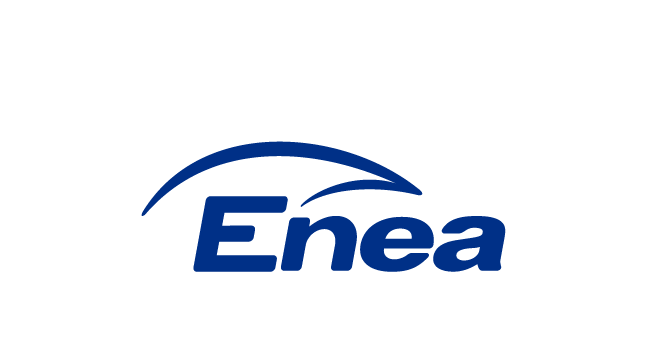 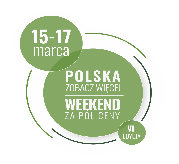 Akcja „Polska zobacz więcej – weekend za pół ceny”Szanowni Państwo uprzejmie informujemy, iż przystąpiliśmy do akcji organizowanej przez Polską Organizację Turystyczną „Polska zobacz więcej-weekend za pół ceny”.Zapraszamy wszystkich chętnych do skorzystania z okazji pobytu w Centrum Konferencyjno Wypoczynkowym w Sierakowie za pól ceny w terminie 15-17 marca 2019r.REZERWACJA TEL.: 	61 295 30 72Akcja Polskiej Organizacji Turystycznej ma na celu prezentację ogólnopolskiej oferty turystycznej i zachęcenia rodaków do korzystania z akcji i usług turystycznych na terenie całego kraju, również poza głównym sezonem wakacyjnym. 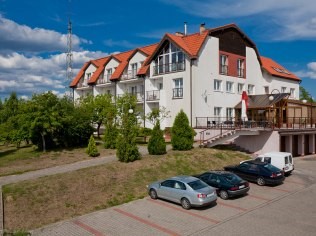 CENNIKCentrum Konferencyjno Wypoczynkowe 2019r.„Polska zobacz więcej – weekend za pół ceny” w dniach od 15-17 marca 2019Usługi hoteloweNOCLEG 		     			          pokój 1 osobowy	  	        49,50 zł				          pokój 2 osobowy                                 90,00 zł 	                                    W cenę noclegu wliczone śniadanie ( cena śniad.)  12,00 zł                                                Dostawka  nocleg ze śniadaniem                                 37,50 zł……………………………………………………………………………………………………………………………………………NOCLEG                                                    Studio do pojedynczego wykorzystania                               70,00 zł            	            W cenę noclegu wliczone śniadanie ( cena śniad.)            12,00 zł……………………………………………………………………………………………………………………………………………… NOCLEG                           apartament 101 - dla 2 osób 		            	                    125,00 zł                          dodatkowa osoba                                                                    30,00 zł                          w cenę noclegu wliczone śniadanie ( cena śniad.)            12,00 zł /os.………………………………………………………………………………………………………………………………………….NOCLEG                           Pobyt min. 2 doby  (weekendy i okres letni)                         Pokój 1 osobowy                     42,00 zł /doba   ( nocleg  30,00 zł + śniadanie 12,00 zł)                    56,00 zł /doba  ( nocleg  30,00 zł + wyżywienie śniadanie ,  obiadokolacja 26,00 zł)         Pokój 2 osobowy                     80,00 zł/doba ( nocleg 28,00 zł + śniadanie 12,00 zł)	   107,50zł/doba (nocleg 28,00 zł +wyżywienie śniadanie, obiadokolacja 26,00 zł ),                                   ………………………………………………………………………………………………………………………………………….APARTAMENTYZakwaterowanie min. 3 osobyCena  noclegu  ze śniadaniem:                                           Każda  osoba 38,00 zł/doba (N-26,00/BB-12,00/os.) Cena  noclegu z pełnym wyżywieniem 2 posiłki:                                            Każda  osoba 52,00 zł/doba  (N- 26,00/HB-26,00/os.)……………………………………………………………………………………………………………………………………………POBYT DZIECI         Dzieci do lat 3 pobyt bezpłatny                   Dzieci od 3 lat do 10 lat/osobne spanie                              nocleg ze śniadaniem  			 		     32,50 zł			          nocleg- 22,50 zł     BB- 10,00 zł	              nocleg z pełnym wyżywieniem ½ porcji                                        40,00 zł   			          nocleg- 24,00 zł    HB- 16,00 zł           Łóżeczko ( bez pościeli ) dziecięce				             bezpłatnie